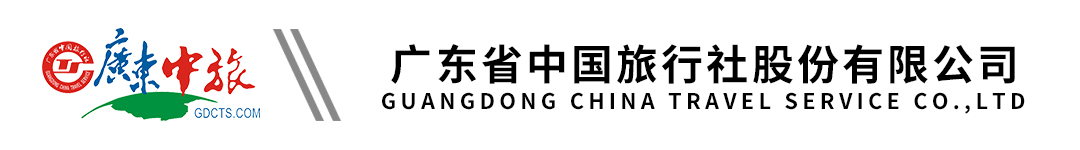 【北疆•臻享伊犁】新疆吐鲁番双飞8天丨赛里木湖丨薰衣草庄园丨喀赞其民俗村丨特克斯八卦城丨天马浴河丨那拉提丨喀拉峻草原丨独库公路丨独山子大峡谷行程单行程安排费用说明其他说明产品编号HYXB-20240417-A1出发地广东省-广州市目的地新疆维吾尔自治区-吐鲁番地区行程天数8去程交通飞机返程交通飞机参考航班广州-吐鲁番（经停西安） AQ1193：  0620-1350	广州-吐鲁番（经停西安） AQ1193：  0620-1350	广州-吐鲁番（经停西安） AQ1193：  0620-1350	广州-吐鲁番（经停西安） AQ1193：  0620-1350	广州-吐鲁番（经停西安） AQ1193：  0620-1350	产品亮点尊享服务尊享服务尊享服务尊享服务尊享服务天数行程详情用餐住宿D1广州-吐鲁番-乌鲁木齐早餐：X     午餐：X     晚餐：X   乌市酒店：新旅金谷酒店/翼龙酒店/摩登四季酒店/百丽酒店/哈密大厦/云居酒店/熙开酒店/云岭时光/美仑酒店/玄圃酒店/同城银都之茂酒店/浙北大酒店/迎港酒店等同级D2乌鲁木齐-独山子大峡谷-精河/奎屯（约490公里约6小时）早餐：酒店早餐     午餐：团餐     晚餐：X   精河酒店：温州大酒店/兰欧酒店/精河锦疆大酒店/守约酒店/金子河大酒店/文华印象酒店/玉新酒店/守约酒店等同级 / 奎屯四钻酒店：豪丰国际大酒店/奎屯锦汇国际/奎屯润锦酒店/奎屯金泽宏富泉/奎屯宾馆/凯祥酒店/星程酒店/云居酒店等同级D3精河/奎屯-赛里木湖-薰衣草庄园-喀赞其-伊宁（约480公里约6小时）早餐：酒店早餐     午餐：团餐     晚餐：X   伊宁四钻酒店：隆鑫国际酒店/伊犁大酒店/森雅美豪/润昌酒店/雅景酒店/骏景酒店/维仁酒店/顺文酒店/江苏大酒店/恒润国际酒店/海泰酒店/美景大酒店/海旭酒店/瑞阳皇冠酒店等同级D4伊宁-昭苏湿地公园-天马浴河-八卦城-特克斯/昭苏（约305公里约4小时）早餐：酒店早餐     午餐：团餐     晚餐：X   特克斯特克斯酒店：离街凤凰国际酒店/天簏酒店/万邦国际酒店/翰白国际大酒店/尚城国际酒店/天沃酒店/瞻德酒店/欧格德酒店/紫荆花丽呈华廷酒店等同级 / 昭苏四钻酒店：江苏大酒店/学苑宾馆或同级D5特克斯/昭苏-喀拉峻草原-那拉提（约310公里约4.5小时）早餐：酒店早餐     午餐：团餐     晚餐：X   那拉提酒店：新疆文旅那拉提度假酒店/河谷秘境/万森/逸仙森等同级 / 那拉提精品酒店：凤凰丽都/那拉提旅游酒店/金福来/龙润等同级D6那拉提草原-独库公路北段-奎屯（约300公里约7小时）早餐：酒店早餐     午餐：团餐     晚餐：X   奎屯酒店：豪丰国际大酒店/奎屯锦汇国际/奎屯润锦酒店/奎屯金泽宏富泉/奎屯宾馆/凯祥酒店/星程酒店/云居酒店等同级D7奎屯-火焰山-坎儿井-吐鲁番（约430公里约6小时）早餐：酒店早餐     午餐：团餐     晚餐：X   乌市酒店：新旅金谷酒店/翼龙酒店/摩登四季酒店/百丽酒店/哈密大厦/云居酒店/熙开酒店/云岭时光/美仑酒店/玄圃酒店/同城银都之茂酒店/浙北大酒店/迎港酒店等同级D8吐鲁番--广州早餐：酒店早餐     午餐：X     晚餐：X   温馨回家费用包含1、机票：广州-吐鲁番往返经济舱机票（含机建燃油费）。1、机票：广州-吐鲁番往返经济舱机票（含机建燃油费）。1、机票：广州-吐鲁番往返经济舱机票（含机建燃油费）。费用不包含1、合同未约定由组团社支付的费用（包括行程以外非合同约定活动项目所需的费用、游览过程中缆车索道游船费、自由活动期间发生的费用等）。1、合同未约定由组团社支付的费用（包括行程以外非合同约定活动项目所需的费用、游览过程中缆车索道游船费、自由活动期间发生的费用等）。1、合同未约定由组团社支付的费用（包括行程以外非合同约定活动项目所需的费用、游览过程中缆车索道游船费、自由活动期间发生的费用等）。预订须知报名参团须知，请认真阅读，并无异议后于指定位置签名确认：温馨提示综合：新疆属于西北地区，经济较内地落后，吃、住、行等各方面无法与内地大城市相比较，敬请谅解。报名材料请您在预订时务必提供准确、完整的信息（姓名、性别、证件号码、国籍、联系方式、是否成人或儿童等），以免产生预订错误，影响出行。如因客人提供错误个人信息而造成损失，我社不承担任何责任保险信息保险：旅行社责任险。 建议自行购买旅游意外险